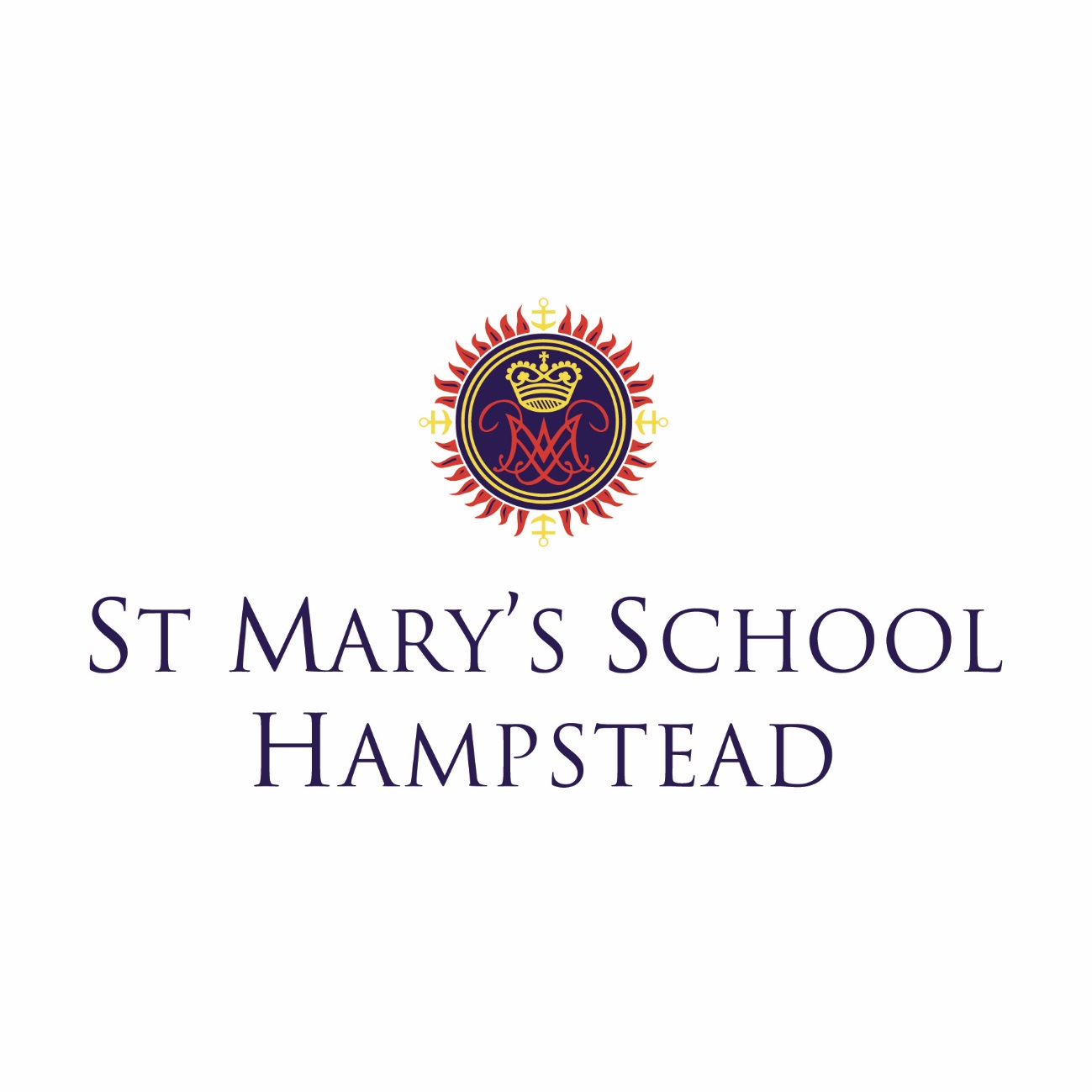 Travel Plan2019-20School DetailsSt Mary’s School47 Fitzjohn AvenueLondonNW3 6PGTel: 0207 4351868Email: office@stmh.co.ukHeadmistress: Harriet Connor-EarlDeputy Head: Philippa d’AquinoDirector of Studies: Martin OtterBorough: CamdenDFE number: 202/6084School type: Roman Catholic Independent Prep SchoolAge Range: 2years 9months – 11Number of students: 294Number of staff: 81Catchment areaThere are 131 children from NW3 area. 54 children live in NW6. 25 from NW8, 11 from NW2. And the remainder from other areas. See chart below. Expansion PlansAt present there are no expansion plans for the school. The school is open from 8am until 6pm each day. The school day runs from 8.45 until 4pm. There is a staggered dismissal time for children in R-Y6 between 3.30-4pm. Children from the Pre-Nursery and Nursery have the option of finishing at either 12noon, 12.30 or 3.30. There is an After School Club which runs from 4pm-6pm. Bus Routes used by students and staff82, 46, 603, Zeelo bus serviceCycle Parking Facilities There are three independent cycle racks.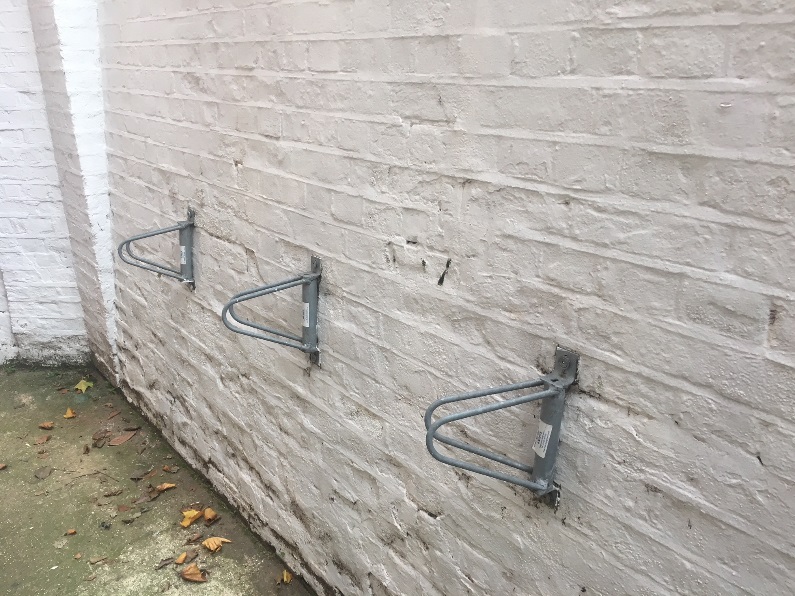 There is a covered scooter park which includes an additional  cycle racks.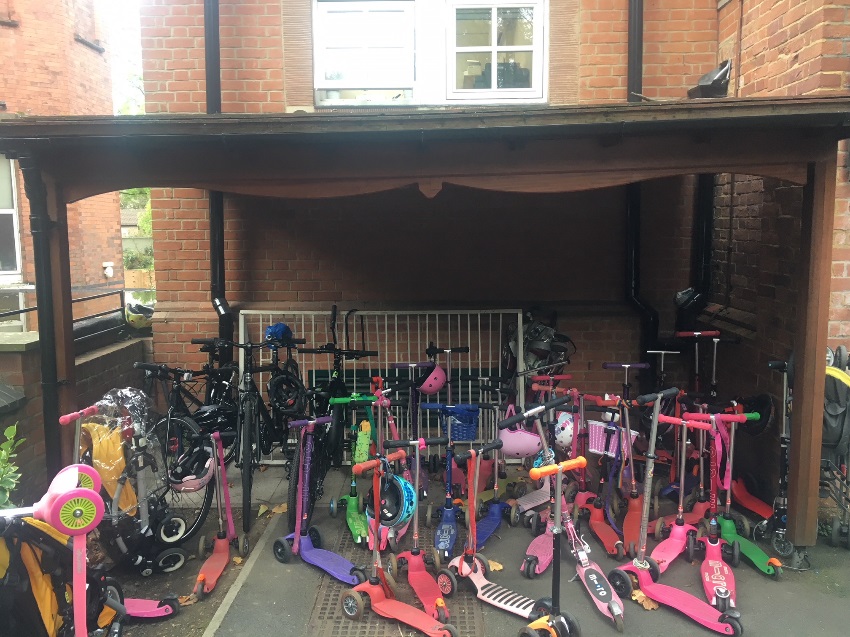 School transport facilitiesStaff parking spaces: 4Disabled parking space: 1Visitor parking spaces: 5Staff shower facilities: YesCoach parking facilities: NoOther travel informationVery few children or staff cycle to school as the roads are deemed to be too dangerous by parents. It is difficult to use the pavements as there are a huge number of children walking to school. Also, in certain parts the pavements are very narrow. To encourage cycling, proper, safe, segregated cycle lanes (not green paint on the roads) need to be provided throughout Hampstead and Belsize Park. Travel SurveysCurrent activitiesWalk to school week: This has been completed each year since 2016-17 and will run again in 2019-2020. Each class monitored how the children came to school and all children were encouraged to walk to school or walk part way to school. Parents were informed. The Headmistress took part in a charity walk around the London and a walk from London to Brighton to inspire the children to walk to school. Staff also walked to school. The children completed activities in Drama, Music, Art and Science to promote walking to school.Year 5 Life skills day: This was introduced in 2016-17 and ran again in 2017-18. It is very successful so will run again 2019-20. The children are taught how to cross roads safely and to use public transport. They use the tube from Hampstead to Belsize. Visit to Houses of Parliament: This was completed in both 2016-17,2017-18 and 2018-19 and will run again 2019-20. The children use public transport and are taught how to use the tube and read a tube map to travel. Local walks: Children from PN to Y6 will go on local walks around the school. How to walk safely and cross roads safely is encouraged. School Councils: Discuss ways to encourage reduction of car usage. Scooter training: For children in PN-R completed scooter training.Proposed activitiesRoad safety week: For an assembly to be completed on road safety and other activities.Life skills day: To include using the bus during life skills day.Poster competition: To encourage walking to school.Post codeArea201720182019N1Hoxton534N10Muswell Hill322N3&N2Finchley966N5Islington343N6Highgate734N8Crouch End32NW1Camden, Regents Park212NW10Brent, Kensal Green765NW11Barnet, Childs hill13811NW2Brent 161110NW3Camden, Hampstead, Swiss Cottage, Primrose125131126NW6Kilburn525456NW5Camden, Kentish Town7811NW1Barnet, Mill Hill200NW8Westminster252523N7, N11, N12, N174NW9, SE3, W1U, WD3, HA4, I987EC1Y2W9Westbourne, Westminster1413172019-20PupilPupilStaffStaffModeUsualPreferred UsualPreferred Park and Stride - (5 minute walk plus)235Car share (with non family members)515Car (Including motor cycle)661522Rail/Overground8652Tube2111136Public Bus191031Zeelo Bus67Cycle3431Buggy43Scooter3936Walking 633786Total25718831182018-19ModePupilPupilStaffStaffUsualPreferred UsualPreferred Park and Stride - (5 minute walk plus)1721Car share (with non family members)49Car (Including motor cycle)412011Rail/Overground7442Tube91114Public Bus281232Cycle42511Buggy42Scooter3526Walking 803154Total22913226142017-18ModePupilPupilStaffStaffUsualPreferred UsualPreferred Park and Stride - (5 minute walk plus)22101Car share (with non family members)11111Car (Including motor cycle)624712Rail/Overground10831Tube831111Public Bus1164Cycle1231Buggy33Scooter25271Walking 693676Total22217528222016-17ModePupilPupilStaffStaffUsualPreferred UsualPreferred Park and Stride - (5 minute walk plus)21Car share (with non family members)3Car (Including motor cycle)66Rail/Overground1133Tube1599Public Bus1533School Bus/Taxi1Cycle122Buggy1Scooter16Walking 10511Total255018182011-12ModePupilPupilStaffStaffUsualPreferred UsualPreferred Park and Stride - (5 minute walk plus)50111Car share (with non family members)12123Car (Including motor cycle)70515Rail/Overground44136Tube0000Public Bus26854School Bus/Taxi0000Cycle1037Buggy0000Scooter0000Walking 10369817Total221874343